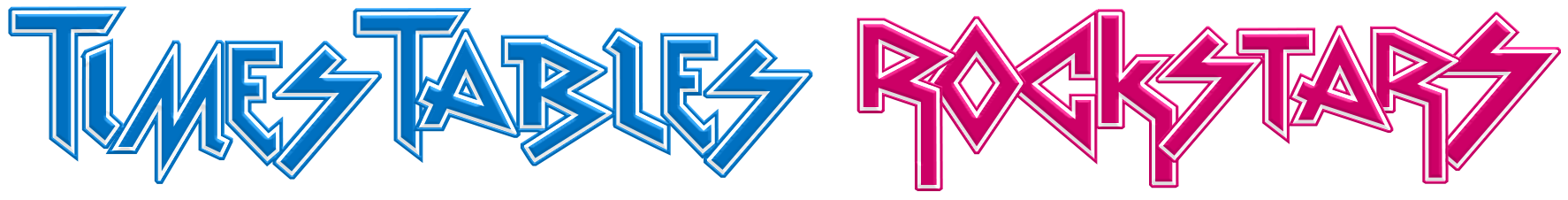 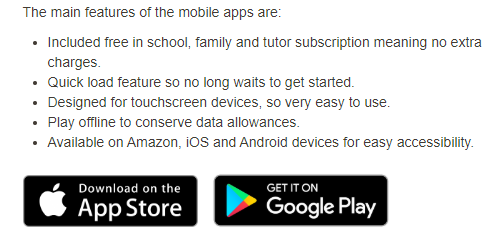 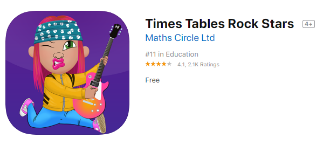 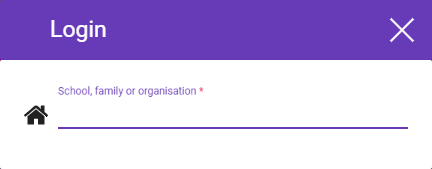 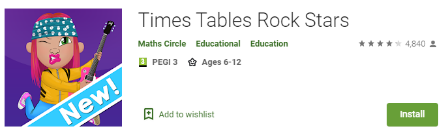 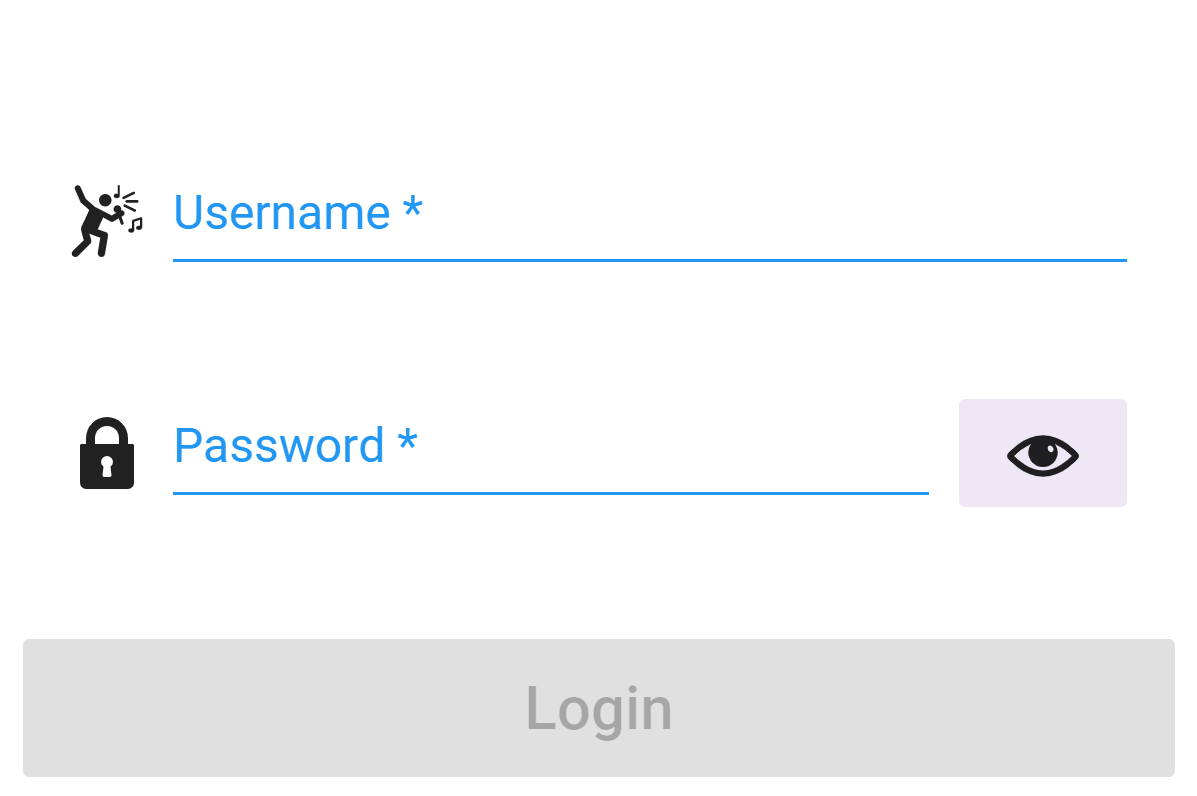 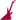 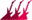 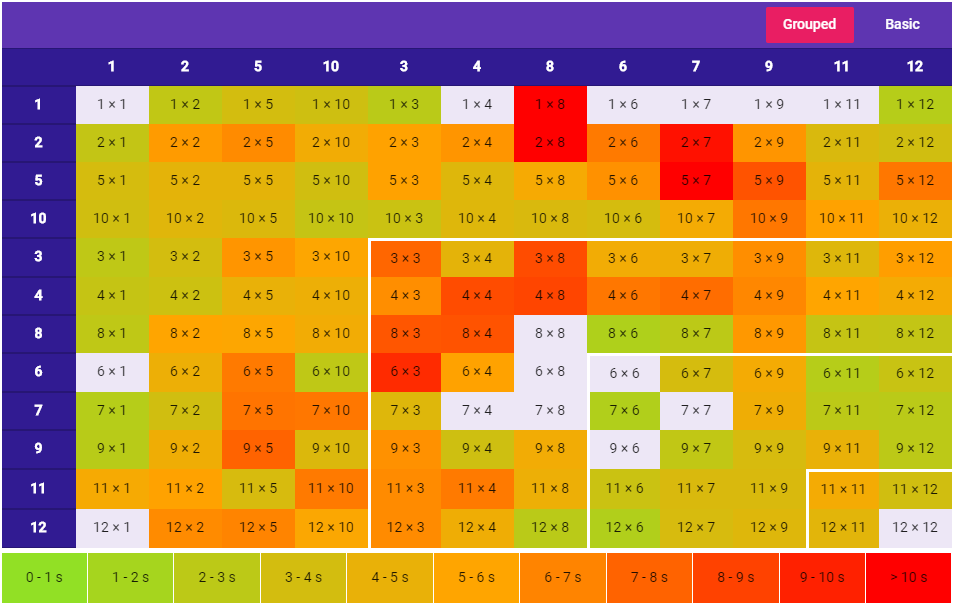 If you have username or password issues, please contact your child’s teacher. Have fun and don’t forget to ROCK!